PendahuluanPenelitian ini diambil berdasarkan hasil observasi dan wawancara peneliti di MAN 1 Model Lubuklinggau yang menunjukkan bahwa mata pelajaran termodinamika belum bisa mengukur kemampuan kognitif siswa dalam mengerjakan soal-soal yang diberikan, dan 72,5 persen siswa mendapatkan nilai kurang memuaskan yakni mendapat nilai dibawah 60. Apalagi mata pelajaran ini menjadi mata pelajaran dengan tingkat kesulitan bagi siswa sehingga fisika pada pokok bahasan termodinamika masih dipandang sebagai pembelajaran yang menakutkan, banyak rumusan yang harus dihapal, siswa belum menemukan makna, kebermanfaatan ketika diajarkan oleh guru, siswa kesulitan dalam hitung, kesulitan memahami konsep fisika yang diajarkan, masih banyak yang mengalami miskonsepsi dalam belajar fisika khususnya termodinamika. Selanjutnya siswa merasa malas untuk membaca buku teks fisika yang digunakan karena banyak rumusan, tidak menarik karena fisika sudah menjadi pelajaran yang menakutkan. [1].Seorang pengajar harus mampu membuat desain buku ajar sesuai dengan analisa kebutuhan siswa dan harus mampu menjawab permasalahan yang ada [1]. Seorang guru harus mampu membuat buku ajar berbasis kontekstual, praktis dan efektif yang bertujuan meningkatkan hasil belajar siswa, menarik minat siswa membaca [2]. Penggunaan buku ajar bisa meningkatkan hasil belajar siswa [3]. Berdasarkan observasi, siswa kesulitan hitung, dan masih banyak yang mengalami miskonsepsi termodinamika, penggunaan laboratorium dalam pembelajaran fisika tidak pernah dilaksanakan. Selanjutnya siswa merasa malas untuk membaca buku teks fisika yang banyak rumusan. Selanjutnya temuan dilapangan selain minimnya referensi mata pelajaran ini yang menjadi sumber masalah selanjutnya adalah kesulitan dan miskonsepsi siswa dalam memahami termodinamika.Banyaknya pendidik yang masih menggunakan buku ajar konvensional, yaitu buku ajar tinggal pakai dan tinggal beli tanpa ada upaya menyusun sendiri dan buku ajar yang digunakan tidak kontekstual, tidak menarik, monoton dan tidak sesuai dengan kebutuhan siswa [4]. Pembelajaran kontekstual adalah pembelajaran yang mampu membangun kebermaknaan (construktivism), pembelajaran berbasis penemuan (inquiry), belajar bersama (learning community), pembelajaran berdasarkan konteksnya (modelling), penilaiannya autentik dan mampu mengukur tingkat kemampuan siswa (authentic assesment), Memberikan kesempatan kepada siswa untuk bertanya (questioning), dan membimbing siswa dalam mereview kembali materi yang telah diajarkan (reflection) [5,6,7]. Buku  ajar  merupakan komponen  pendidikan yang sangat penting dalam proses pembelajaran. Tersedianya buku ajar yang berkualitas akan mendukung keberhasilan  proses pembelajaran [8]. Namun buku-buku  ajar yang ada selama  ini lebih menekankan kepada dimensi konten daripada dimensi proses dan konteks sebagaimana dituntut oleh Programme for International Student Assesment (PISA). Kondisi tersebut diduga menyebabkan rendahnya tingkat  literasi  sains anak Indonesia.Dalam pembelajaran di kelas seorang guru juga sebaiknya memiliki buku ajar yang tepat. Buku ajar juga menjadi salah satu faktor pendukung terwujudnya pembelajaran yang efisien. Buku ajar yang sinergis dan berjalan sesuai dengan model pembelajaran yang akan dilakukan diharapkan mampu meningkatkan hasil belajar. Sumber belajar yang diorganisir melalui suatu rancangan yang dimafaatkan sebagai sumber ajar dapat bermanfaat bagi seorang guru mapun peserta didiknya. Buku ajar yang sesuai dengan model pembelajaran menjadi hal penting agar pembelajaran dapat bermanfaat dan mencapai tujuannya.Penggunaan buku sebagai buku ajar yang saat ini masih menjadi pegangan seorang guru dalam mengajar masih kurang sesuai dengan metode kontekstual. Buku yang biasa digunakan oleh guru adalah buku dari penerbit yang mana isi dalam buku tersebut berupa materi dan penugasan dalam bentuk soal. Buku yang digunakan guru dari penerbit masih belum selaras dengan model pendekatan kontekstual [9,10]. Disamping itu, faktor guru dan metode pembelajaran juga berpengaruh pada minat siswa untuk mempelajari fisika. Selama ini guru menyampaikan materi pelajaran dengan metode ceramah kemudian dilengkapi dengan rumus-rumus dan perhitungan secara garis besarnya saja, sehingga kegiatan belajar berlangsung satu arah karena guru masih mendominasi dalam pembelajaran.Materi termodinamika merupakan materi aktual yang bisa diterapkan dengan konsep ilmiah sehingga siswa dapat berpikir seperti seorang ilmuwan dalam memecahkan suatu masalah. Sehingga materi ini sangat penting untuk diajarkan secara optimal, agar dapat menghasilkan konsep yang benar [11]. Dari uraian diatas maka perlu dikembangkan buku ajar fisika yang berbasis kontekstual dengan materi termodinamika. Pada buku ajar fisika berbasis kontekstual ini siswa diajak untuk lebih aktif dalam proses pembelajaran, karena dalam buku ajar fisika berbasis kontekstual ini berisikan lima komponen kontekstual yang dapat meningkatkan hasil belajar siswa.Pembelajaran dikatakan efektif apabila memenuhi persyaratan utama keefektifan pengajaran [2], yaitu (a). presentasi waktu belajar siswa yang tinggi dicurahkan terhadap KBM. (b). Rata-rata perilaku melaksanakan tugas yang tinggi di antara siswa, (c). Ketetapan antara kandungan materi ajaran dengan kemampuan siswa (orientasi keberhasilan belajar) diutamakan; dan (d). Mengembangkan suasana belajar yang akrab dan positif, mengembangkan struktur kelas yang mendukung butir (a), tanpa mengabaikan butir (d).Efektivitas hasil belajar setelah menggunakan buku ajar dalam penelitian ini dilihat dalam terlaksananya semua tugas pokok, tercapainya tujuan, ketepatan waktu, adanya partisipasi aktif dari peserta didik sehingga efektivitas hasil belajar mencapai ketuntasan KKM  70 dengan presentase ketuntasan > 80% dan respon siswa terhadap penggunaan model pembelajaran kontekstual baik [9,10].Respon merupakan gerakan-gerakan yang terkoordinasi oleh persepsi seseorang terhadap peristiwa luar dalam lingkungan sekitar [12]. Untuk mengetahui respon seseorang terhadap sesuatu dapat melalui angket, karena angket pada umumnya meminta keterangan tentang fakta yang diketahui oleh responden/yang mengenai pendapat atau sikapnya yang akan dideskripsikan dalam indikator meliputi (a). Sikap siswa terhadap pelajaran fisika, (b). Respon siswa terhadap cara guru mengajar. (c). Respon siswa terhadap cara belajar fisika. (d). Respon siswa terhadap proses pembelajaran dengan model pembelajaran. (e). Sikap siswa terhadap fisika setelah mengikuti pembelajaran fisika dengan menggunakan model pembelajaran [10]. Berdasarkan pejelasan yang telah diuraikan dan beberapa permasalahan di atas, maka tujuan penelitiannya adalah:Untuk mengetahui hasil belajar siswa kelas XI di MAN 1 Model Lubuklinggau Tahun Pelajaran 2019/2020 setelah menggunakan buku ajar fisika berbasis kontekstual materi termodinamika.Untuk mengetahui respon siswa terhadap pembelajaran menggunakan pendekatan kontekstual materi termodinamika siswa kelas XI di MAN 1 Model Lubuklinggau Tahun Pelajaran 2019/2020.MetodePenelitian ini dilaksanakan selama satu tahun di semester genap tahun pelajaran 2019/2020. Subjek penelitian adalah siswa kelas XI MAN 1 Model Lubuklinggau. Observer melibatkan tim peneliti. Validator materi termodinamika adalah Linda Kurniawati, M.Pd. selaku validator materi. Bapak Dr. Roxane Meldianti, M.Pd. selaku validator struktur kurikulum dan kontekstual. Selanjutnya Ibu Linda Kurniawati, M.Pd selaku validator tata letak dan grafis. Metode penelitian yang digunakan adalah penelitian dan pengembangan (research and development) menurut Borg dan Gall, karena sangat cocok untuk mengembangkan dan memvalidasi produk pendidikan [2,13]. Tahapan langkahnya [9,10,14,15]Tabel 1. Langkah Pengembangan-Borg and GallTeknik Pengumpulan data pada penelitian dan pengembangan ini dilakukan dengan teknik sebagai berikut angket dan tes hasil belajar [16]. Analisis data ini dilakukan pada tahap pendahuluan, saat pengembangan buku ajar [17], analisis data pada tahap validasi, evaluasi, dan revisi buku ajar, serta pada tahap implementasi buku ajar seperti pada tabel 2.Tabel 2. Instrumen dan Analisa Datahasil dan pembahasanHasil Kelayakan buku ajar fisika berbasis kontekstual secara teoritik melalui tahapan evaluasi ahli untuk melihat kevalidan buku ajar yang di validasi oleh para ahli. Evaluasi ahli dilakukan untuk menyempurnakan buku ajar yang dikembangkan dari segi materi, media, dan bahasa.Berdasarkan penilaian dari ketiga orang ahli terhadap buku ajar berbasis kontekstual yang sudah diuraikan di atas menunjukkan penilaian yang sangat baik. Oleh karena itu, buku ajar berbasis kontekstual dapat dikatakan valid dan dapat digunakan untuk tahap selanjutnya yaitu tahap uji coba yang akan dilaksanakan di MAN 1 Model Lubuklinggau. Berikut hasil perhitungan rekapitulasi hasil keseluruhan dari tiga ahli dapat dilihat pada tabel 3.Tabel 3. Rekaptulasi Validasi AhliKelayakan buku ajar fisika berbasis kontekstual secara empiris melalui tahapan uji coba one to one, Small group, dan field test untuk melihat kepraktisan buku ajar yang dilaksanakan di MAN 1 Model Lubuklinggau.Pelaksanaan Uji Coba Perorangan (One To One). Uji coba one to one dilaksanakan pada tanggal 2 Maret 2020, dengan melakukan wawancara kepada tiga orang siswa kelas XI IPA1 . Agar tidak mengganggu pelajaran lain uji coba one to one dilakukan di ruangan multimedia pada saat jam pelajaran kosong. Hasil wawancara one to one pada buku ajar berbasis kontekstual; dilakukan pada tiga indikator yaitu: a) desain buku ajar; b) kemudahan pemahaman materi; dan c) keterbacaan isi materi; tersebut. Pelaksanaan uji coba one to one dilakukan guna melihat kepraktisan penggunaan buku ajar berbasis kontekstual. Pelaksanaan Uji Coba Small Group. Uji coba kelompok kecil dilaksanakan pada tanggal 10 Maret 2020 hari Kamis dilaksanakan di perwakilan kelas XI IPA saat jam istirahat, dengan memberikan angket yang terdiri dari sepuluh butir pernyataan kepada enam siswa. Dua orang siswa berkemampuan tinggi, dua orang siswa berkemampuan sedang, dan dua orang berkemampuan rendah dari masing-masing perwakilan kelas XI IPA. Angket ini menggunakan skala likert mempunyai gradasi dari sangat setuju sampai sangat tidak setuju yang dapat dikategorikan sebagai berikut: sangat setuju (SS), setuju (S), tidak setuju (TS), dan sangat tidak setuju (STS).Hasil persentase respon siswa pada uji coba Small group disajikan dalam bentuk diagram berikut:Gambar 1. Diagram Hasil Respon Siswa Pelaksanaan Uji Coba Field Test. Uji coba field test, dilakukan pada siswa perwakilan kelas XI IPA yang berjumlah 30 siswa di MAN 1Model Lubuklinggau yang dilaksanakan pada hari kamis dan jum’at dari tanggal 22 Maret 2020 sampai 28 Maret 2020, tediri atas 12 siswa laki-laki dan 18 siswa perempuan. Pada tahap akhir, uji coba yang dilakukan untuk mendapatkan informasi yang menyeluruh tentang kualitas produk buku ajar berbasis kontekstual, tahap uji coba field test merupakan tahap praktikalitas, yaitu untuk melihat kepraktisan dari buku ajar fisika berbasis kontekstual.Berdasarkan hasil dari uji coba one to one, Small group, dan field test dapat disimpulkan bahwa buku ajar fisika termodnamika berbasis kontekstual menunjukkan penilaian yang sangat baik. Oleh karena itu, buku ajar fisika berbasis kontekstual dapat dikatakan praktis dan dapat digunakan. Tahapan akhir dari penelitian ini adalah untuk melihat keefektifan buku ajar fisika berbasis kontekstual. Keefektifan tersebut dapat dilihat dari hasil belajar siswa dalam ranah kognitif, afektif, dan psikomotorik serta respon siswa terhadap pembelajaran menggunakan pendekatan kontekstual. Sebelum masuk ke tahap akhir, peneliti melakukan kegiatan praktikum untuk menilai hasil belajar siswa dalam ranah afektif atau sikap saat kegiatan praktikum dan dalam ranah psikomotor. Dalam kegiatan praktikum, peneliti melibatkan lima mahasiswa fisika untuk menjadi pengamat/observer dalam menilai siswa. Setelah dinilai oleh obsever didapatkan hasil presentase rata-rata siswa ranah afektif sebesar 85,5% (sangat baik) dan hasil presentase rata-rata siswa ranah psikomotor sebesar 87,7% (sangat baik).Dalam ranah kognitif yang dinilai yaitu nilai tes siswa setelah mengunakan buku ajar fisika berbasis kontekstual. Hal ini dilakukan untuk melihat keefektifan buku ajar berbasis kontekstual materi termodinamika dari hasil belajar siswa. Uji coba hasil belajar dalam ranah kognitif dilakukan untuk mengetahui tingkat kemampuan siswa setelah menggunakan buku ajar berbasis kontekstual. Tes ini dilaksanakan setelah selesainya proses kegiatan belajar mengajar, siswa diberikan waktu selama dua jam pelajaran untuk menyelesaikan soal tes. Berdasarkan kriteria hasil tes ulangan harian siswa dapat dicapai dengan baik atau efektif apabila mendapat nilai akhir .Setelah diadakan pelaksanaan tes yang mengikuti tes ulangan harian ada 30 siswa. Terdapat 26  siswa yang nilainya di atas skor 70 dapat dinyatakan tuntas, dan 4 siswa yang nilainya kurang dibawah 70 dapat dinyatakan belum tuntas. Dengan demikian buku ajar berbasis kontekstual sudah dapat dikatakan efektif dengan ketuntasan efektivitas pembelajaran secara klasikal sebesar 85,7%.Respon siswa terhadap pembelajaran dilakukan dengan tujuan untuk melihat keefektifan buku ajar fisika berbasis kontekstual. Untuk mengetahui hal tersebut peneliti memberikan angket tertutup kepada siswa dengan 20 butir pernyataan. Angket ini diberikan setelah seluruh proses pembelajaran selesai. Hasil angket respon siswa secara keseluruhan terhadap pembelajaran dengan pendekatan kontekstual terbilang sangat baik dengan persentase 94,4% (sangat baik). Hal ini menunjukkan respon yang sangat baik terhadap pembelajaran dengan pendekatan kontekstual siswa kelas XI IPA 1 di MAN 1 Model Lubuklinggau tahun pelajaran 2019/2020. Adapun hasil persentase keefektifan buku ajar disajikan dalam bentuk gambar berikut:Gambar 1.2 Diagram Hasil Persentase EfektivitasTempatkan label tabel di atas tabel, Gambar 2. Persentase Efektivitas Buku Ajar dan Respon Siswa PembahasanBerdasarkan analisa kebutuhan pada tahapan pertama yakni mengidentifikasi kesenjangan keadaan dahulu dan keadaan yang sekarang berdasarkan observasi peneliti mendapatkan informasi melalui observasi dan terjun langsung kelapangan di MAN 1 Model Lubuklinggau menunjukkan bahwa siswa masih banyak mengalami misskonsepsi termodinamika, kesalahan dalam mengkonversikan satuan, kesultitan dalam operasi aljabar dan akhirnya termodinamika menjadi materi yang menyulitkan.Kemampuan pengajar harus bisa memberikan apersepsi secara kontekstual dalam kehidupan nyata dalam pemahaman teori termodinamika. Pada saat menyampaikan apersepsi [13,21,23], pengajar kurangnnya mengaitkan antara teori dengan ke hidupan yang nyata serta belum adanya buku ajar fisika berbasis kontekstual pada materi termodinamika berikut ini gambaran keadaan dahulu dan keadaan sekarang dapat dilihat pada Tabel 3.Tabel 4. Kesenjangan dahulu dan sekarangAdapun tahapan RnD [18] yakni adalah (1) Menulis tujuan instruksional khusus dengan mengembangkannya dari kompetensi dasar yang merupakan tujuan instruksional umum (TIU). TIK [2,17,18] merumuskannya menggunakan format ABCD (Audience, Behavior, Condition, and Degree), yakni Audience merupakan sasaran yang dituju, behavior merupakan kemampuan yang harus dimiliki siswa setelah mengikuti pembelajaran, condition menujukkan kemampuan awal dalam proses penilaian. Selanjutnya degree menunjukkan tingkat subjek penelitian. Setelah kita menyelesaikan tahapan ABCD [9,10,26]. Maka kita membuat TIK termodinamika yang sesuai dengan tujuan pembelajaran [11].Tabel 5. TIU dan TIK PembelajaranSelanjutnya membuat instrumen, analisis terhadap alat penilaian bahwa dalam penelitian ini yang akan diukur oleh peneliti mencakup hasil belajar siswa dan keterampilan proses sains dan diantu oleh tim observer dari program studi pendidikan fisika semester VII. Dalam penelitian ini kami membuat dan menyusun strategi pembelajaran yaitu mengembangkan perangkat pembelajaran yaitu rencana pelaksanaan pembelajaran (RPP) untuk mengembangkan materi termodinamika dalam buku ajar ini.  	Tahap mengembangkan buku ajar pada materi termodinamika yang dikembangkan dengan menerapkan tujuh komponen menjadi ciri khas dari model Contekstual Teaching and Learning dimana tujuh kompenen tersebut akan ditampilkan dalam buku ajar tersebut berdasarkan sumber-sumber bahan fisika materi termodinamika [5,9,10,19,22]. Buku ajar fisika berbasis kontekstual pada materi termodinamika yang dikembangkan itu memuat materi, contoh soal dan soal latihan beserta kunci jawaban keseluruhan dari suatu soal yang terdapat di dalam buku ajar tersebut.Selanjutnya melakukan tahapan revisi dan validasi, setelah buku ajar draf 1 selesai dirancang, selanjutnnya peneliti melakukan Forum Diskusi Grup (FGD) bersama dosen pendidikan fisika ibu Ida Kurnia, M.Pd., Linda Kurniawati, M.Pd. Sutoro, M.Pd. di Sekolah sebagai tempat penelitian dan Dosen Pendidikan Fisika yaitu Ibu Tri Ariani, M.Pd Si. Dan Ibu Wahyu Arini, M.Pd.Si. Tujuan FGD ini adalah melihat isi dari buku ajar dari segi khususnya materi, desain yang diguanakan serta tata bahasa. Pada buku ajar draf 2, melakukam diskusi kembali FGD selanjutnnya peneliti melakukan beberapa hal yang harus diperbaiki sebelum melakukan penelitian. Kelayakan Buku ajar secara teoritik ini melalui tahapan evaluasi ahli untuk melihat kevalidan buku ajar yang divalidasi oleh ahli materi, desain serta tata bahasa sehingga buku ajar tersebut baik digunakan ke siswa kemudian dalam tahap kelayakan buku ajar ini akan dilaksanakan uji coba one to one, small group serta field test [5,17,20,21]. Kelayakan buku ajar fisika berbasis kontekstual pada kelayakan buku ajar secara teoritik terdiri dari evaluasi ahli materi, desain serta tata bahasa [17,20,21,24]. Semua validator ini dipilih melalui rekomendasi dari pihak UPT Litbang STKIP-PGRI Lubuklinggau untuk memberikan penilaian dan saran terhadap buku ajar yang peneliti kembangkan.  Berdasarkan hasil analisa secara kuantitatif, dapat dijabarkan pada efektivitas buku ajar fisika berbasis kontekstual berikut ini penjelasannya sebagai berikut (1) Ranah Kognitif, setelah diterapkan buku ajar fisika berbasis kontekstual pada materi termodinamika bahwa didapatkan hasil dalam kemampuan siswa dalam ranah kongnitif sangat baik, maka pendapat [5,9,10,19,25] benar adanya.SIMPULAN Berdasarkan hasil penelitian dengan menggunakan buku ajar mata kuliah termodinamika berbasis kontekstual pada semester ganjil serta sampel diteliti pada uji coba one to one, uji coba small group dan uji field test menunjukkan buku ajar termodinamika ini berbasis kontekstual adalah valid, praktis dan efektif dengan kategori baik. Hasil penilaian validator terhadap kualitas buku ajar fisika berbasis kontekstual dengan presentase 88,73%. Ketuntasan efektivitas pembelajaran secara klasikal sebesar 85,7% dan sangat efektif digunakan meningkatkan hasil belajar siswa dan respon siswa sangat baik.UCAPAN TERIMA KASIH Tidak lupa penulis ucapkan terima kasih sebesar-besarnya kepada Kepala Sekolah dan Dewan Guru MAN 1 Model Lubuklinggau dan Kampus Cemerlang STKIP PGRI Lubuklinggau. Beserta Kementerian Agama Provinsi Sumatera Selatan yang telah memberikan izin kepada kami untuk melaksanakan penelitian di MAN 1 Model Lubuklinggau. daftar pustaka[1]. Yolanda, Y. (2017). Profil Keterampilan Proses Sains Fisika SMA di Kota  Lubuklinggau pada pokok bahasan Listrik Dinamis.Thabiea: Journal of Natural Science Teaching. Program Studi Ilmu Pengetahuan Alam. p-issn: 25808474. Vol. 01 No. 02 Tahun 2018. IAIN Kudus. http://dx.doi.org/10.21043/thabiea.v1i2.4067[2]. Trianto. (2013). Mendesain Model Pembelajaran Inovatif-Progresif Konsep, Landasan, dan Implementasinya pada Kurikulum Tingkat Satuan Pendidikan (KTSP). Jakarta: Kencana Prenada Media Group[3].Nasution. (2012). Kurikulum Pengajaran.Jakarta: PT Bumi Aksara[4]. Yanti, Ana Isqa Riski. (2013). Jurnal Analisis Buku Pelajaran Fisika Sekolah Menengah Atas Kelas X yang Banyak Digunakan di SMA Negeri Se-Kabupaten Kebumen. 3 (2), 4-3.[5]. Yolanda, Y. (2020). Development of Contextual-Based Teaching Materials in The Course of Magnetic Electricity. Thabiea: Journal of Natural Science Teaching Vol. 3(1), pp. 59-69, 2020 Available online at http://journal.iainkudus.ac.id/index.php/Thabiea p-issn: 2580-8474, e-issn: 2655-898X. http://dx.doi.org/10.21043/thabiea.v3i1.6616[6]. Hosnan, M. (2016). Pendekatan Saintifik dan Kontekstual Dalam Pembelajaran Abad 21. Bogor: Ghalia Indonesia.[7]. Johnson, Elaine B. (2009). Contextual Teaching And Learning.Bandung. Mizan Learning Centre.[8]. Yuliyanti, T.E & A. Rusilowati. (2014). Analisis Buku Ajar Fisika SMA Kelas XI Berdasarkan Muatan Literasi Sains di Kabupaten Tegal. Unnes Physics Education Journal. No. 3 Vol 2, hal 68-72.[9]. Yolanda, Y. (2018). Profil Keterampilan Proses Sains Fisika siswa SMA di Kota Lubuklinggau pada pokok bahasan Listrik Dinamis. Thabiea: Journal of Natural Science Teaching. Program Studi Ilmu Pengetahuan Alam IAIN Kudus. 1(2); 70-78. http://dx.doi.org/10.21043/thabiea.v1i2.4067[10]. Yolanda, Y. (2019). Profil Keterampilan Proses Sains (KPS) Mahasiswa Fisika pada Materi Listrik Magnet. JIPFRI (Jurnal Inovasi Pendidikan Fisika Dan Riset Ilmiah), 3(2), 70-78. https://doi.org/10.30599/jipfri.v3i2.533[11]. Serway, Raymond A. dan Jhon W. Jewett. (2009). FISIKA untuk Sains dan Teknik. Jakarta: Salemba Teknika.[12] Baroh, Chasniatul. 2010. Efektivitas Metode Simulasi dalam Pembelajaran Matematika pada Pokok Bahasan Peluang di Kelas IX-A MTs Nurul Huda Kalanganyar Sedati Sidoarjo. Skripsi Pendidikan Matematika.[13]. Tomlinson, Brian. (2011). Materials Development in Language Teaching Comridge: University Press. [14]. Gay, L.R. dan Geoffrey E. Mills Peter Airasian. (2009). Educational Research: Competencies for Analysis and Applications. Colimbus Ohio. New Jersey.[15]. Gall, Joyce P. Gall & Walter R. Borg (2010). Educational Research in Introduction. Logman.[16]. Sugiyono. (2012). Metode Penelitian Pendidikan: Pendekatan Kuantitatif, Kualitatif, dan R & D. Bandung: Alfabeta.  [17]. Setiawan, Denny, dkk. (2017). Pengembangan Buku ajar. Jakarta: Universitas Terbuka[18]. Emzir. (2011). Metode Penelitian Kualitatif Analisis Data. Jakarta: raja Grafindo Persada.[19]. Chaedar. A. (2009). Tujuan Pendidikan Kontekstual. Bandung. Mizan Learning Centre.[20]. Utomo, L. A., & Muslimin. 2015. Pengembangan Bahan Ajar Berbasis Multimedia PembelajaranInteraktif Model Borg And Gall Materi Listrik Dinamis Kelas X SMA Negeri 1 Marawola. Jurnal Pendidikan Fisika Tadulako (JPFT). 4(2);10-16.[21]. Yasa , G. A. A. S., 2012. Pengembangan Bahan Ajar Online Mata Kuliah Micro Teaching dengan Model Borg & Gall pada Program S1 Pendidikan Bahasa Inggris STKIP Agama Hindu Singaraja. Tesis. Program Studi Teknologi Pembelajaran, Program Pascasarjana Universitas Pendidikan Ganesha, Singaraja. 1-16.[22]. Sujanem, R., 2012. Pengembangan Modul Fisika Kontekstual Interaktif Berbasis Web Untuk Meningkatkan Pemahaman Konsep dan Hasil Belajar Fisika di Singaraja. Jurnal Nasional Pendidikan Teknik Informatika (JANAPATI). 1(2); 103-117.[23]. Murtiani. (2012). Application of Lesson Study Based Contextual Teaching And Learning (CTL) Approaches in Improving the Quality of Physics Learning in Padang City Middle School. Journal of Physics Learning Research, 1 (1); 1-21.[24]. Mukayatun (2013). Biology Learning with CTL Approach with Network Tree Technique and Spider Concept Map Judging from the Students' Creativity and Thinking Style. Journal of Inquiry, 2(1); 14-24.[25]. Fayakun, M &Joko, P., 2015. Efektivitas Pembelajaran Fisika Menggunakan Model Kontekstual (CTL) dengan Metode Predict, Observe, Explain Terhadap Kemampuan Berpikir Tingkat Tinggi. Jurnal Pendidikan Fisika Indonesia. 11(1); 49-58. DOI: 10.15294/jpfi.v11i1.4003.[26]. Imaduddin, M., Tantayanon, S., Hidayah, F. F., & Zuhaida, A. (2020). Pre-service science teachers’ impressions on the implementation of small-scale chemistry practicum. Thabiea : Journal of Natural Science Teaching Vol. 3(2), pp. 162-174, 2020 Available online at http://journal.iainkudus.ac.id/index.php/Thabiea p-issn: 2580-8474, e-issn: 2655-898X. DOI: http://dx.doi.org/10.21043/thabiea.v3i2.8893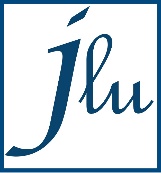 https://jurnal.univpgri-palembang.ac.id/index.php/luminousJurnal Luminous xx (x) (20xx) x-xRiset Ilmiah Pendidikan FisikaVol. x No. x (20xx) hal xxe-ISSN 2715-6990p-ISSN 2715-9582mm 20xXEFEKTIVITAS PEMBELAJARAN DAN RESPON SISWA TERHADAP PENGGUNAAN BUKU AJAR FISIKA TERMODINAMIKA BERBASIS KONTEKSTUAL Yaspin Yolanda1*, Muhamad Imaduddin 2, 1 Program Studi Pendidikan Fisika STKIP PGRI Lubuklinggau Alamat Jalan Mayor Toha Kel. Air Kuti Telp. (0733) 452432, Kota Lubuklinggau, 31626yaspinyolanda@ymail.com2 Program Studi Program Studi Tadris Ilmu Pengetahuan Alam (IPA), Institut Agama Islam Negeri Kudus Jl. Gondangmanis No.51, Ngembal Rejo, Kec. Bae, Kabupaten Kudus, Jawa Tengah 59322imad@iainkudus.ac.idReceived: dd mm yyyy. Accepted: dd mm yyyy. Published: mm yyyyEFEKTIVITAS PEMBELAJARAN DAN RESPON SISWA TERHADAP PENGGUNAAN BUKU AJAR FISIKA TERMODINAMIKA BERBASIS KONTEKSTUAL Yaspin Yolanda1*, Muhamad Imaduddin 2, 1 Program Studi Pendidikan Fisika STKIP PGRI Lubuklinggau Alamat Jalan Mayor Toha Kel. Air Kuti Telp. (0733) 452432, Kota Lubuklinggau, 31626yaspinyolanda@ymail.com2 Program Studi Program Studi Tadris Ilmu Pengetahuan Alam (IPA), Institut Agama Islam Negeri Kudus Jl. Gondangmanis No.51, Ngembal Rejo, Kec. Bae, Kabupaten Kudus, Jawa Tengah 59322imad@iainkudus.ac.idReceived: dd mm yyyy. Accepted: dd mm yyyy. Published: mm yyyyEFEKTIVITAS PEMBELAJARAN DAN RESPON SISWA TERHADAP PENGGUNAAN BUKU AJAR FISIKA TERMODINAMIKA BERBASIS KONTEKSTUAL Yaspin Yolanda1*, Muhamad Imaduddin 2, 1 Program Studi Pendidikan Fisika STKIP PGRI Lubuklinggau Alamat Jalan Mayor Toha Kel. Air Kuti Telp. (0733) 452432, Kota Lubuklinggau, 31626yaspinyolanda@ymail.com2 Program Studi Program Studi Tadris Ilmu Pengetahuan Alam (IPA), Institut Agama Islam Negeri Kudus Jl. Gondangmanis No.51, Ngembal Rejo, Kec. Bae, Kabupaten Kudus, Jawa Tengah 59322imad@iainkudus.ac.idReceived: dd mm yyyy. Accepted: dd mm yyyy. Published: mm yyyyAbstrakBerdasarkan hasil observasi dan wawancara peneliti di MAN 1 Model Lubuklinggau yang menunjukkan bahwa mata pelajaran termodinamika masih belum bisa mengukur kemampuan kognitif siswa dalam mengerjakan soal-soal yang diberikan, dan 72,5 persen siswa mendapatkan nilai kurang memuaskan yakni mendapat nilai dibawah 60. Bedasarkan permasalahan diatas, pengembangan buku ajar ini bertujuan untuk mengetahui efek potensial buku ajar termodinamika yang sesuai dengan kebutuhan siswa pendidikan fisika STKIP PGRI Kota Lubuklinggau. Metode research and development yang digunakan menurut Borg dan Gall, karena sangat cocok untuk mengembangkan dan memvalidasi produk pendidikan. Adapun Tahapannya terdiri dari 10 langkah yakni (1) pengumpulan data, (2) perencanaan (3) pengembangan produk awal, (4) uji coba terbatas, (5) Revisi pertama, (6) uji coba kelas kecil, (7) Revisi kedua, (8) Uji kelas luas, (9) revisi akhir, dan (10) diseminasi produk. Berdasarkan hasil penelitian dengan menggunakan buku ajar mata kuliah termodinamika berbasis kontekstual pada semester ganjil serta sampel diteliti pada uji coba one to one, uji coba small group dan uji field test menunjukkan buku ajar termodinamika ini berbasis kontekstual adalah valid, praktis dan efektif dengan kategori baik. Hasil penilaian validator terhadap kualitas buku ajar fisika berbasis kontekstual dengan presentase 88,73%. Ketuntasan efektivitas pembelajaran secara klasikal sebesar 85,7% dan sangat efektif digunakan meningkatkan hasil belajar siswa dan respon siswa sangat baik.Kata kunci : Termodinamika, Borg and Gall, Kontekstual.© 20XX Pendidikan Fisika FKIP UPGRI PalembangAbstrakBerdasarkan hasil observasi dan wawancara peneliti di MAN 1 Model Lubuklinggau yang menunjukkan bahwa mata pelajaran termodinamika masih belum bisa mengukur kemampuan kognitif siswa dalam mengerjakan soal-soal yang diberikan, dan 72,5 persen siswa mendapatkan nilai kurang memuaskan yakni mendapat nilai dibawah 60. Bedasarkan permasalahan diatas, pengembangan buku ajar ini bertujuan untuk mengetahui efek potensial buku ajar termodinamika yang sesuai dengan kebutuhan siswa pendidikan fisika STKIP PGRI Kota Lubuklinggau. Metode research and development yang digunakan menurut Borg dan Gall, karena sangat cocok untuk mengembangkan dan memvalidasi produk pendidikan. Adapun Tahapannya terdiri dari 10 langkah yakni (1) pengumpulan data, (2) perencanaan (3) pengembangan produk awal, (4) uji coba terbatas, (5) Revisi pertama, (6) uji coba kelas kecil, (7) Revisi kedua, (8) Uji kelas luas, (9) revisi akhir, dan (10) diseminasi produk. Berdasarkan hasil penelitian dengan menggunakan buku ajar mata kuliah termodinamika berbasis kontekstual pada semester ganjil serta sampel diteliti pada uji coba one to one, uji coba small group dan uji field test menunjukkan buku ajar termodinamika ini berbasis kontekstual adalah valid, praktis dan efektif dengan kategori baik. Hasil penilaian validator terhadap kualitas buku ajar fisika berbasis kontekstual dengan presentase 88,73%. Ketuntasan efektivitas pembelajaran secara klasikal sebesar 85,7% dan sangat efektif digunakan meningkatkan hasil belajar siswa dan respon siswa sangat baik.Kata kunci : Termodinamika, Borg and Gall, Kontekstual.© 20XX Pendidikan Fisika FKIP UPGRI PalembangAbstrakBerdasarkan hasil observasi dan wawancara peneliti di MAN 1 Model Lubuklinggau yang menunjukkan bahwa mata pelajaran termodinamika masih belum bisa mengukur kemampuan kognitif siswa dalam mengerjakan soal-soal yang diberikan, dan 72,5 persen siswa mendapatkan nilai kurang memuaskan yakni mendapat nilai dibawah 60. Bedasarkan permasalahan diatas, pengembangan buku ajar ini bertujuan untuk mengetahui efek potensial buku ajar termodinamika yang sesuai dengan kebutuhan siswa pendidikan fisika STKIP PGRI Kota Lubuklinggau. Metode research and development yang digunakan menurut Borg dan Gall, karena sangat cocok untuk mengembangkan dan memvalidasi produk pendidikan. Adapun Tahapannya terdiri dari 10 langkah yakni (1) pengumpulan data, (2) perencanaan (3) pengembangan produk awal, (4) uji coba terbatas, (5) Revisi pertama, (6) uji coba kelas kecil, (7) Revisi kedua, (8) Uji kelas luas, (9) revisi akhir, dan (10) diseminasi produk. Berdasarkan hasil penelitian dengan menggunakan buku ajar mata kuliah termodinamika berbasis kontekstual pada semester ganjil serta sampel diteliti pada uji coba one to one, uji coba small group dan uji field test menunjukkan buku ajar termodinamika ini berbasis kontekstual adalah valid, praktis dan efektif dengan kategori baik. Hasil penilaian validator terhadap kualitas buku ajar fisika berbasis kontekstual dengan presentase 88,73%. Ketuntasan efektivitas pembelajaran secara klasikal sebesar 85,7% dan sangat efektif digunakan meningkatkan hasil belajar siswa dan respon siswa sangat baik.Kata kunci : Termodinamika, Borg and Gall, Kontekstual.© 20XX Pendidikan Fisika FKIP UPGRI PalembangTahapanRincian Langkah-Langkah PenelitianPenelitian dan Pengumpulan InformasiObservasiMengamati suasana pembelajaran fisika di sekolah.Mendata analisa kebutuhan guru terhadap buku ajar.Studi dokumentasi hasil belajar siswa selama ini. Soal-soal UTS, US dan Tugas Harian dan RPP.Analisis kebutuhan siswa terhadap buku ajar melalui melalui angket dan wawancaraKajian LiteraturAnalisis kurikulum yang digunakan sekolah/Perencanaan Menyusun buku ajar termodinamika berbasis kontekstual. Pengembangan Produk AwalPengembangan produk prototipe buku ajar Uji coba terbatas (one to one).Revisi Produk 1	Penilaian pakar (uji validasi)Uji conten dan uji konteks materi dengan teman sejawadUji analisa kurikulum dan capaian pembelajaran (uji kesesuaian)Uji tampilan, desain grafis buku ajar.Uji lapangan field test (uji coba luas)Revisi produk 2Penilaian pakar (uji validasi)Uji conten dan uji konteks materi dengan teman sejawadUji analisa kurikulum dan capaian pembelajaran (uji kesesuaian)Uji tampilan, desain grafis buku ajar.Uji lapangan operasionalEfektivitas penggunaan buku ajar di Sekolah. Revisi produk akhirModel akhir buku ajar  Disosialisasikan dan di implementasi dalam pembelajaranDisosialisasikan dalam focus group discussion dan  diimplementasikan bagi guru fisika dalam pembelajaran di sekolah.Jenis DataInstrumen Analisis DataProduk buku AjarPretet-posttes berdasarkan Uji statistik untuk melihat peningkatan hasil belajar Aktivitas BelajarKeterlaksanaan pembelajaran kontekstualRespon siswa terhadap buku ajarPersentaseDeskriptifPeng-ulanganValidatorValidatorValidatorPeng-ulanganValidasi MateriValidasi GrafisValidasi kesesuaianKurikulum12026262343036338--Persentase87,2%84,8%82,5%KategoriSangat BaikSangat BaikSangat BaikTotal84,83% (Sangat Baik)84,83% (Sangat Baik)84,83% (Sangat Baik)DahuluSekarangBelum adanya buku ajar fisika berbasis kontekstual di subjek penelitian belum  menerapkan tujuh komponen penting dalam proses pembelajaran kontekstualMateri Termodinamika dikemas lebih menarik dan memudahkan siswa untuk memahaminya dengan menghadirkan aplikasi termodinamika dalam kehidupan sehari-hari sehingga sangat konteksualSiswa masih sulit mengaplikasi atau mengaitkan antara materi dalam kehidupan sehari-hariDengan adanya buku ajar fisika berbasis kontekstual ini diharapkan siswa dapat mengaplikasikan atau mengaitkan teori dengan kehidupan yang nyataMasih kurang pemahaman Siswa dengan  materi khususnnya materi termodinamika.Dengan adannya buku ajar fisika berbasis kontekstual pemahaman siswa dalam materi termodinamika diharapakan memahami karena terdapat suatu konsep dan terdapat penjelasan suatu kaitan antara materi dengan kehidupan yang nyata serta memudahkan siswa memahami suatu konsep.Hampir 87% siswa mengalami kesalahan hitung, misskonsepsi sering terjadi.Siswa lebih mengerti dengan memperbanyak dan mengerjakan soal soal latihan yang terdapat di buku.Masih monotonBuku ajar fisika berbasis kontekstual ini telah menerapkan antara teori dengan kehidupan yang nyata dimana terletak pada fase konstruktivisme.Tujuan Intruksional umum (TIU)Tujuan intruksional umum termodinamika terdiri dari pengertian termodinamika, energi panas, kerja, entropi dan kespontanan proses.Tujuan Intruksional Khusus (TIK)Setelah menggunakan buku ajar fisika berbasis kontekstual, diharapkan Siswa mampu menganalisis soal fisika dengan menggunakan prinsip termodinamika 1.Setelah menggunakan buku ajar fisika berbasis kontekstual, diharapkan Siswa mampu menganalisis soal fisika dengan siklus Isobarik (Tekanan Tetap)Setelah menggunakan buku ajar fisika berbasis kontekstual, diharapkan Siswa mampu menganalisis soal fisika dengan siklus Isokhorik.Setelah menggunakan buku ajar fisika berbasis kontekstual, diharapkan Siswa mampu menganalisis soal fisika dengan siklus Isotermis (Suhu Tetap)Siswa mampu membedakan penerapan hukum termodinamika 1, 2 dan 3. 